Poniedziałek 4.05.2020r. Temat dnia: Zielone żabkiPoznajemy wybrane kwiaty łąkowe.Rymowanka: Rosną na łące kwiatów tysiące:czerwone maki, niebieskie chabry,jaskry żółte jak słońcei stokrotki pachnące.Czerwone maki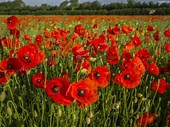                                        Niebieskie chabry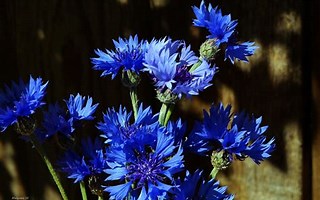                                                  Jaskry żółte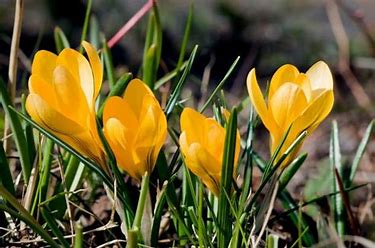 Stokrotki
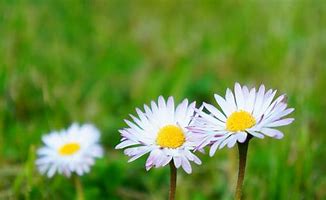 Rytmiczne dzielenie za rodzicem nazw w/w obrazków: ma-ki, cha-bry, jas-kry, sto-kro-tki.Wiersz E. Stadtmuller „Zielone żabki”.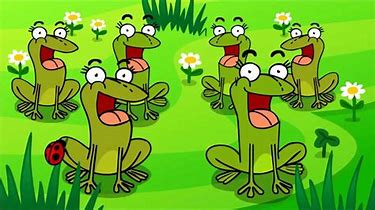 Zielone żabki   nad zielonym stawem urządziły sobiezieloną zabawę.W zielone się listkiślicznie wystroiłyi w zielonej trawiewalczyka tańczyły.A kiedy pod wieczór były już zmęczone, to z pasikonikiemzagrały w …zielone.Rozmowa na temat wiersza i ilustracji;- Co urządziły sobie żabki nad zielonym stawem?- W co wystroiły się żabki?- Co robiły, gdy były zmęczone?- ile żabek widzisz na ilustracji?Wtorek 5.05.2020r.Temat dnia: Owady na łące„Wiosną na łące” – ćwiczenia w liczeniu. 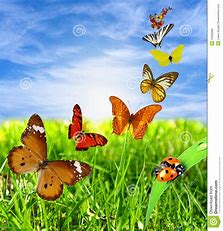 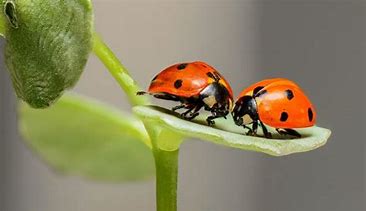 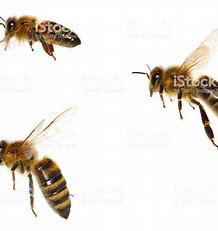 Kolorowanie obrazka motyla wg własnego pomysłu. 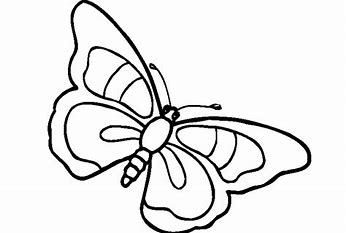 Środa 6.05.2020r.Temat dnia: Łąkowy koncerthttps://www.youtube.com/watch?v=DwwpCoM0sHgTekst piosenki: Żabie kroki  1 To nie lada, lada gratka,
Kiedy z boćkiem tańczy żabka
Bociek żabce patrzy w oczy,
Raźnym krokiem za nią kroczy
Bociek żabce patrzy w oczy,
Raźnym krokiem za nią kroczy

Ref Sia-ba-da-ba, sia-ba-da-ba,
Wzdycha bociek – co za żaba!
Sia-ba-da-ba, sia-ba-da-ba,
Wzdycha bociek – co za żaba!
Sia-ba-da-ba, sia-ba-da-ba,
Wzdycha bociek – co za żaba!

2 Żabka w koło podskakuje,
Bociek nogą wymachuje
Wciąż się kłania małej pannie
W lewo, w prawo, nieustannie
Wciąż się kłania małej pannie
W lewo, w prawo, nieustannie

Ref Sia-ba-da-ba, sia-ba-da-ba,
Wzdycha bociek – co za żaba!
Sia-ba-da-ba, sia-ba-da-ba,
Wzdycha bociek – co za żaba!
Sia-ba-da-ba, sia-ba-da-ba,
Wzdycha bociek – co za żaba!

3 Bocianowi wciąż za mało,
Jeszcze tańczyć mu się chciało
Złapał żabkę za dwa boczki,
W przód, do tyłu robią kroczki
Złapał żabkę za dwa boczki,
W przód, do tyłu robią kroczki

Ref Sia-ba-da-ba, sia-ba-da-ba,
Wzdycha bociek – co za żaba!
Sia-ba-da-ba, sia-ba-da-ba,
Wzdycha bociek – co za żaba!
Sia-ba-da-ba, sia-ba-da-ba,
Wzdycha bociek – co za żaba!

4 Kiedy sobie tak tańczyli
Do stawiku się zbliżyli,
Żabka do wody wskoczyła
I zabawa się skończyła
Żabka do wody wskoczyła
I zabawa się skończyła

Ref Sia-ba-da-ba, sia-ba-da-ba,
Wzdycha bociek – co za żaba!
Sia-ba-da-ba, sia-ba-da-ba,
Wzdycha bociek – co za żaba!
Sia-ba-da-ba, sia-ba-da-ba,
Wzdycha bociek – co za żaba!Wylepianie plasteliną żabki.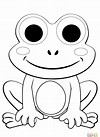 Czwartek 7.05.2020r.Temat dnia: Domek pszczół„Skąd mamy miód?” – rodzic mówi dziecku( pszczoły wytwarzają miód z pyłków, nektaru, który zbierają z kwiatów; miód jest bardzo zdrowy, dzieci, które go jedzą, rzadziej chorują). JEŚLI MAMY W DOMU MIÓD, POKAZUJEMY OCZYWIŚCIE DZIECKU, WSPÓLNIE DEGUSTUJEMY„ Gdzie mieszkają pszczoły?” – malowanie farbami ula na żółto!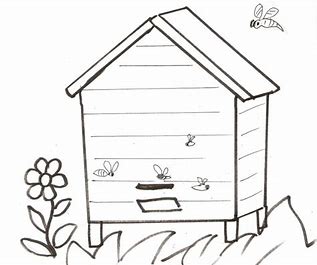 Piątek 8.05.2020r.Temat dnia: Łąka wiosnąPołącz obrazek z odpowiednim kolorem. Oczywiście  kolorujemy.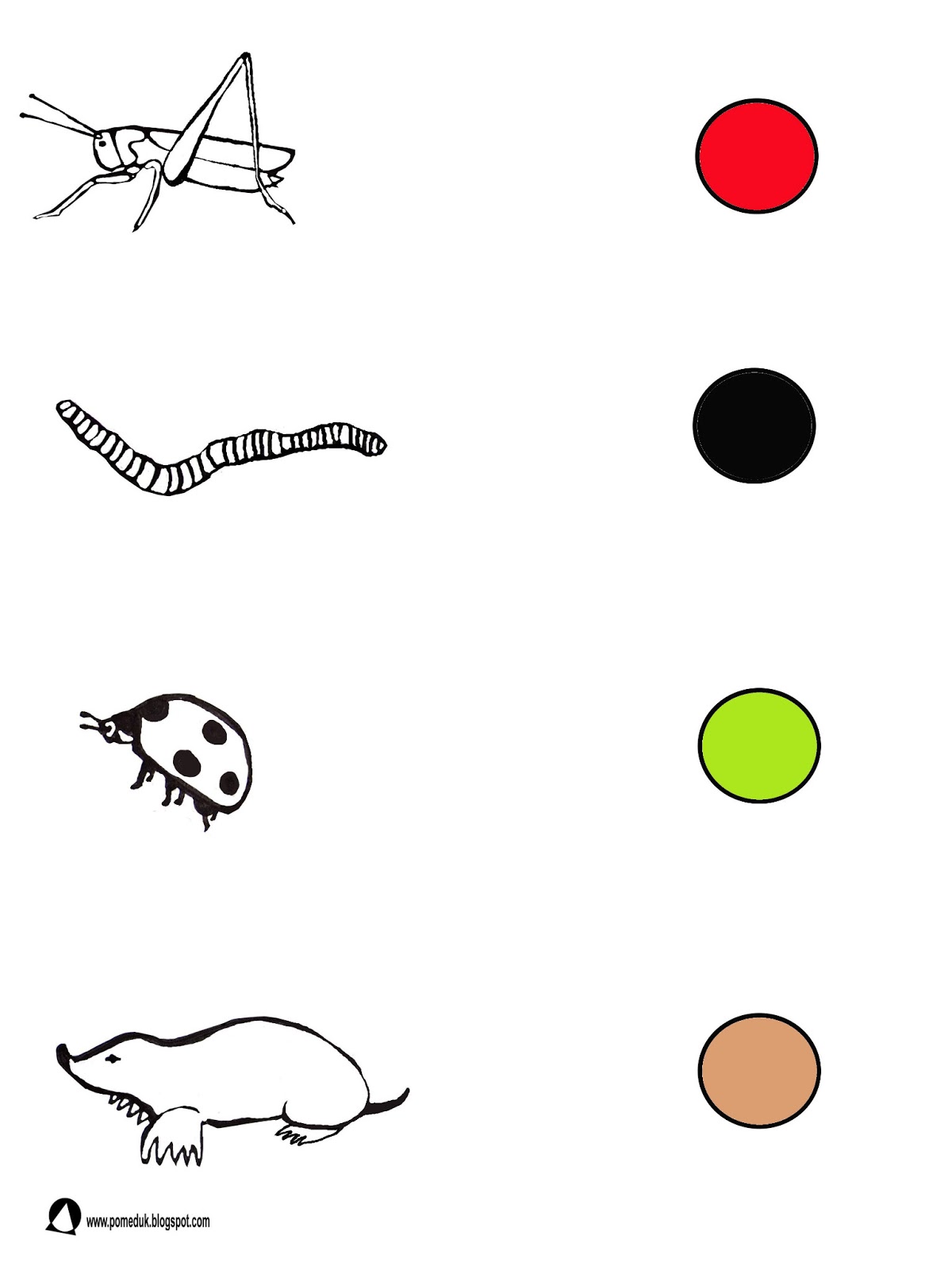 Rysuj po śladzie ślimaki. 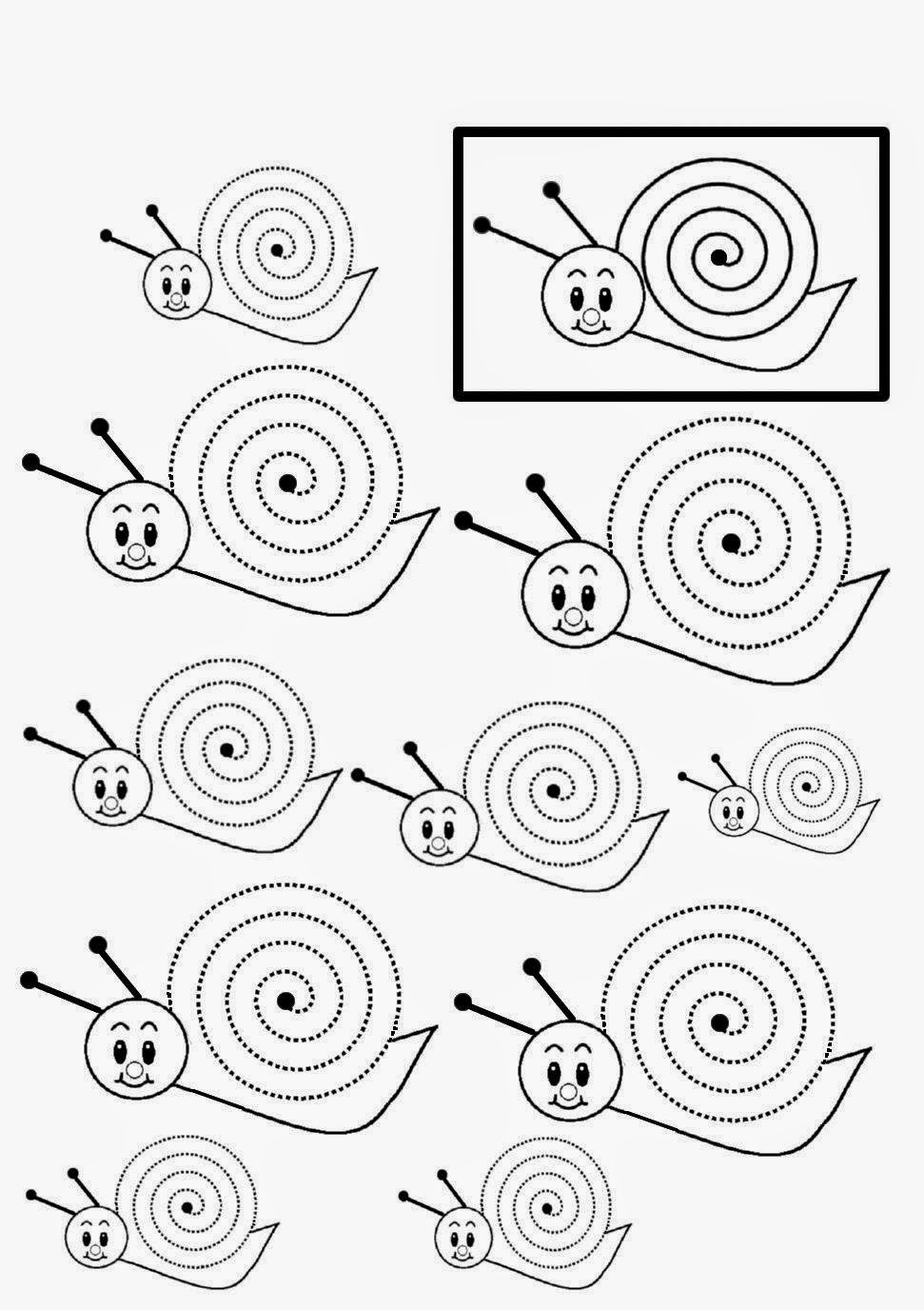 Na zakończenie tygodnia, możemy wykonać dowolną techniką pracę pt. „Łąka wiosną” ( np. za pomocą kredek, farb, bibuły, papieru kolorowego) 